Паспорт проектной задачи«Масленица» 3 классОписание проблемной ситуацииРебята, эта неделя масленичная. Наш педагог организатор хочет для всех провести этот праздник. У каждого класса свое задание. Наша задача составить афишу к празднику «Масленица». Для этого выполним несколько заданий. Прежде чем составить афишу, нужно определить, когда будет проходить праздник. 1 задание. Прочитайте и выберите, в какой день масленичной недели лучше провести народные гуляния: конкурсы, состязания и кулачные бои.Масленица — один из древнейших русских праздников, который символизирует приход весны. Длится он 7 дней. Понедельник – «Встреча», гостей встречали. И застолье посвящалось началу масленицы. Вторник – «Заигрыш», в этот день молодые люди искали себе невест. Среда – «Лакомка», пекли блины с разными начинками. Четверг – «Разгуляй – четверок» Раньше с этого дня люди переставали работать и начинали веселиться: устраивали кулачные бои, конкурсы и состязания, водили хороводы, пели веселые песни.Пятница – «Тёщины вечёрки», ходили к тёще на блины. Суббота – «Золовкины посиделки», в этот день посещали сестёр мужа. Воскресенье – «Прощённый день», этим днем завершалась масленичная неделя. День недели определен. Пользуясь календарем, определите дату проведения праздника, если масленица в 2021 году начинается с 8 марта. Впишите в афишу выбранную дату. 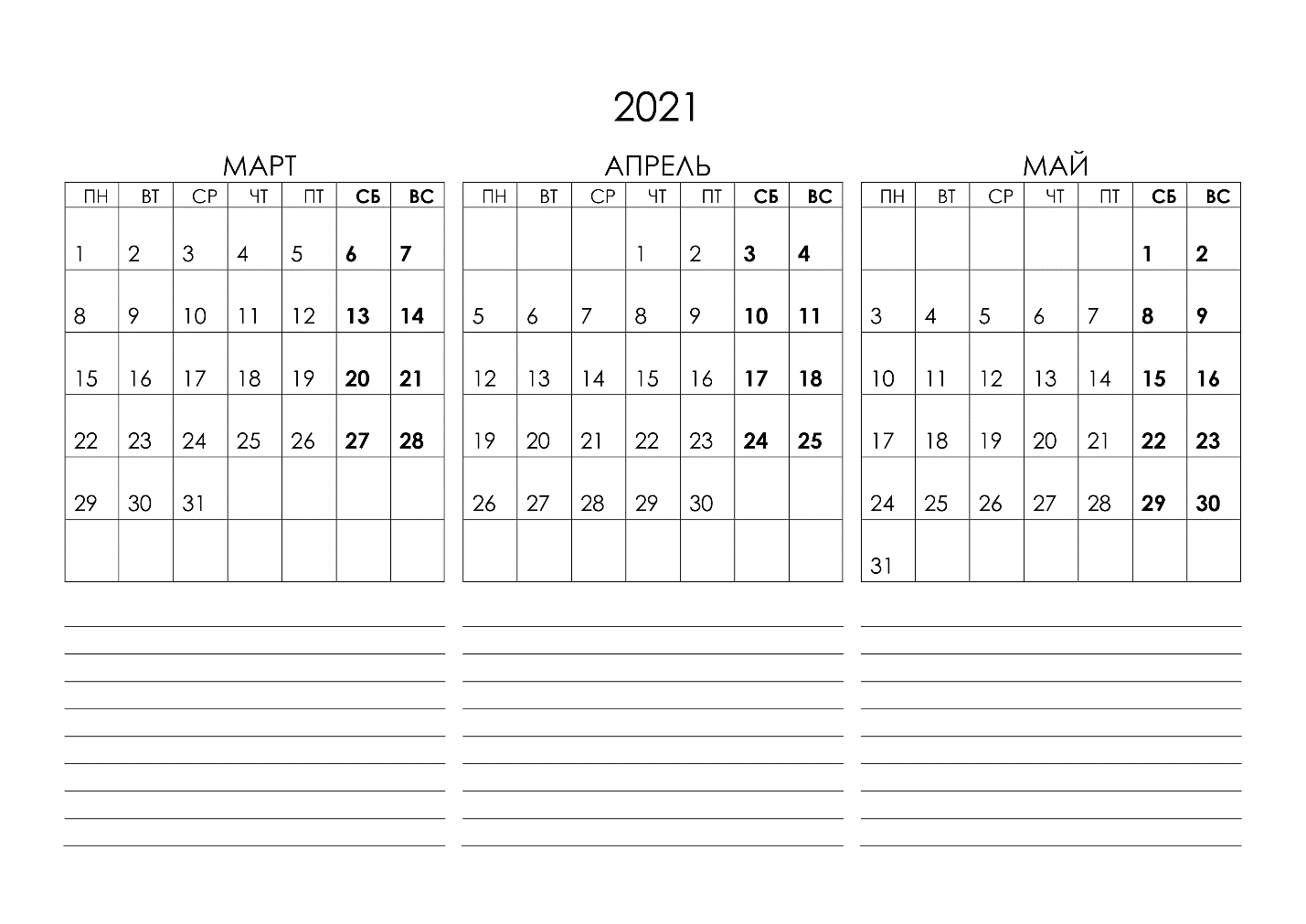 Выберите из предложенных картинок ниже, ту, которая изображает праздник масленица. Вырежьте и приклейте ее в афишу. 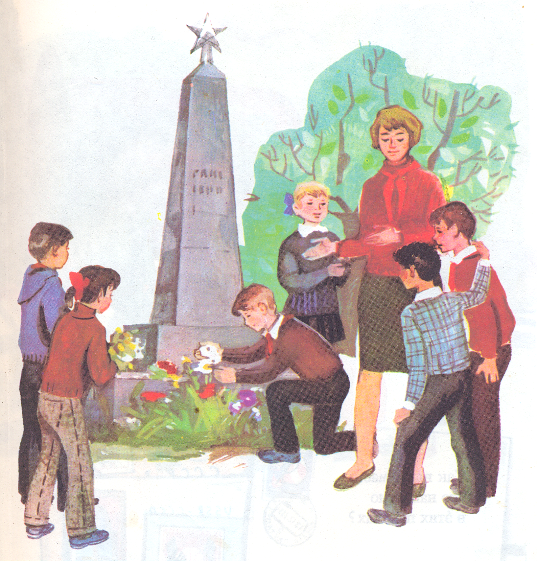 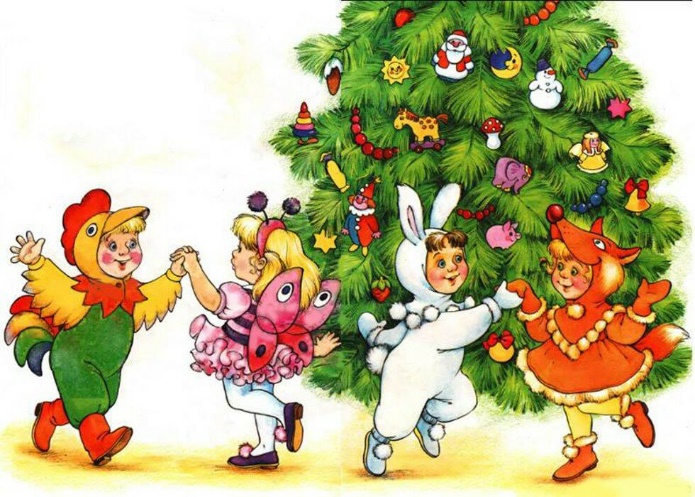 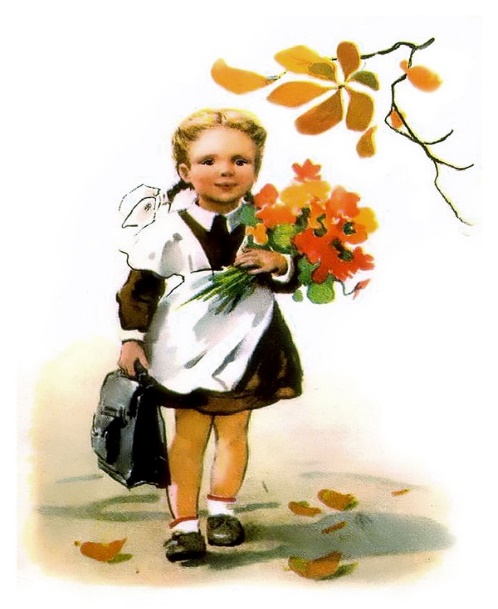 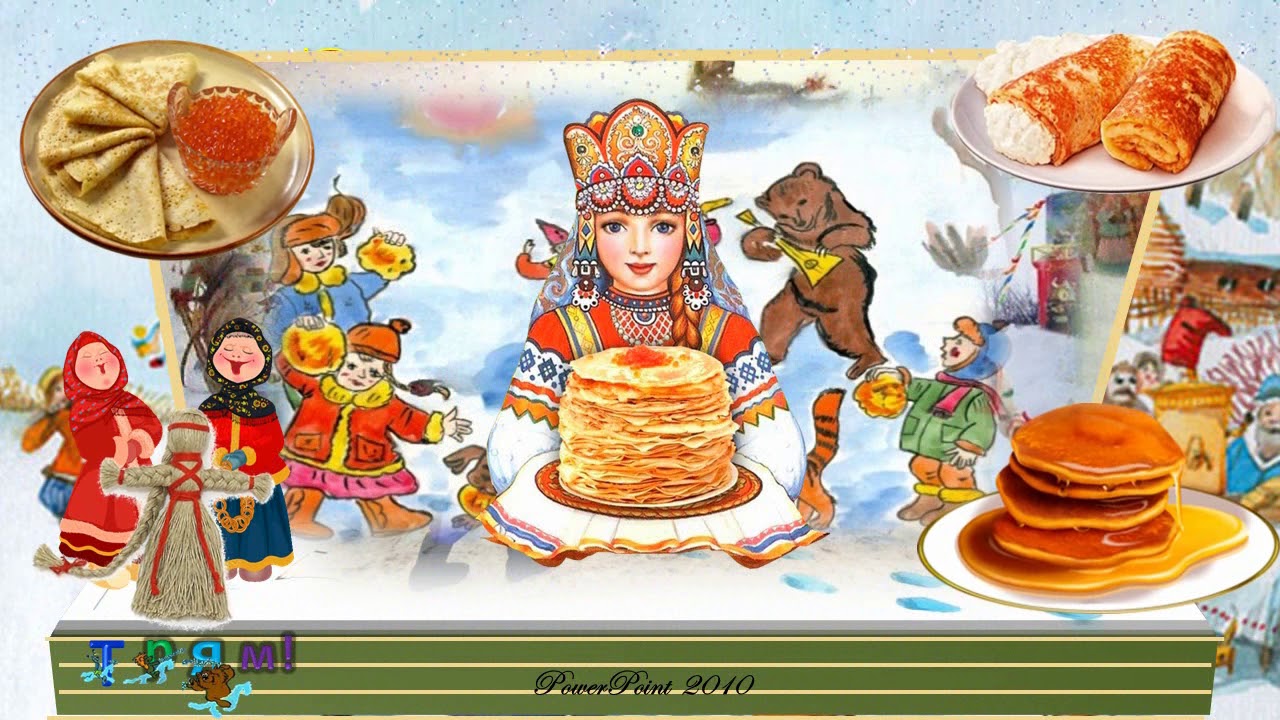 Теперь давайте определим в какое время в каком месте начнется наш праздник. 2 задание. Ознакомьтесь с программой праздника. Определите время и место начала мероприятия и внесите его в афишу.  Программа мероприятия!Определите, какие занятия ждут детей на празднике, и впишите их в афишу.В последний день масленицы всегда сжигали чучело. Сжигание означало полную победу над зимой. Давайте узнаем, как делали чучело на масленицу. 3 задание.Соедини картинку с нужным описание. Выберите из предложенных ту куклу, которая соответствует празднику «Масленица» .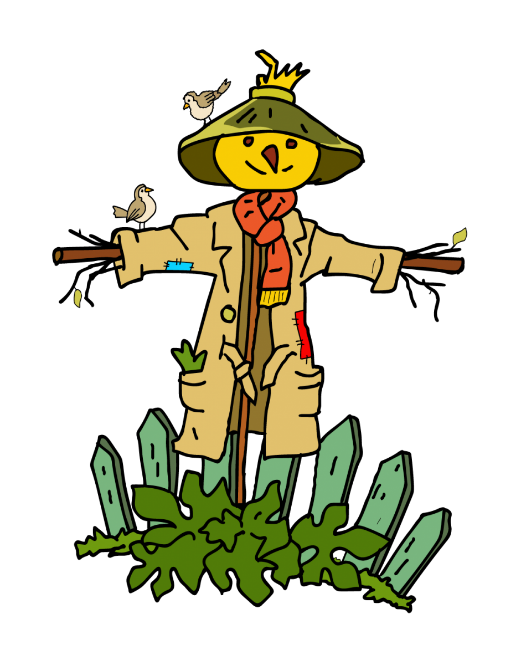 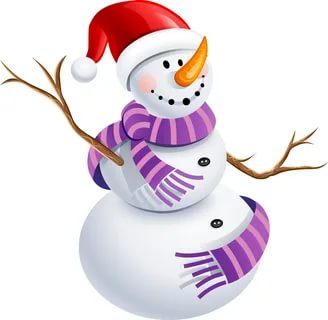 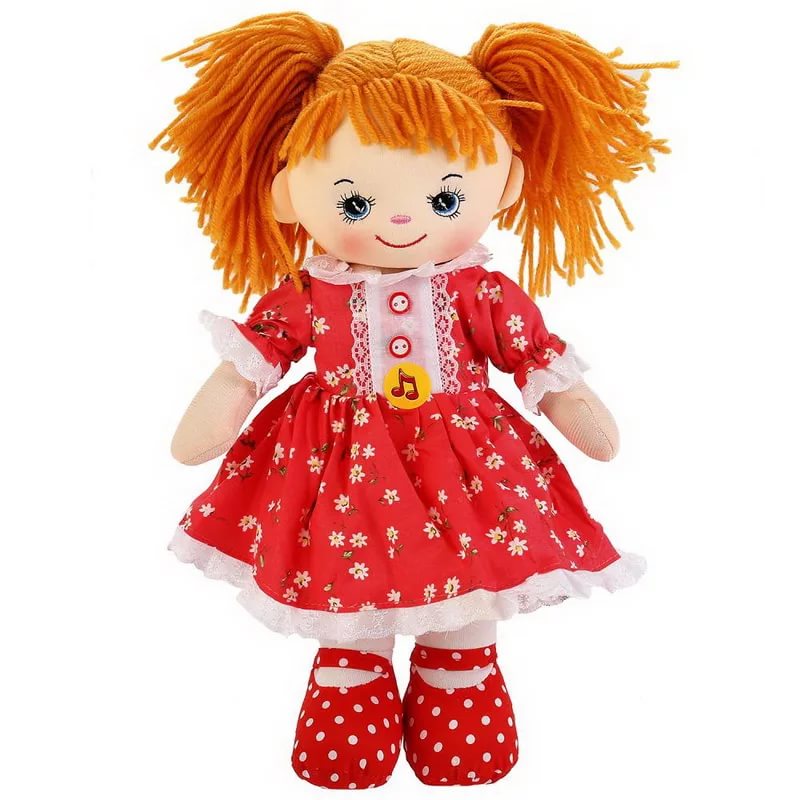 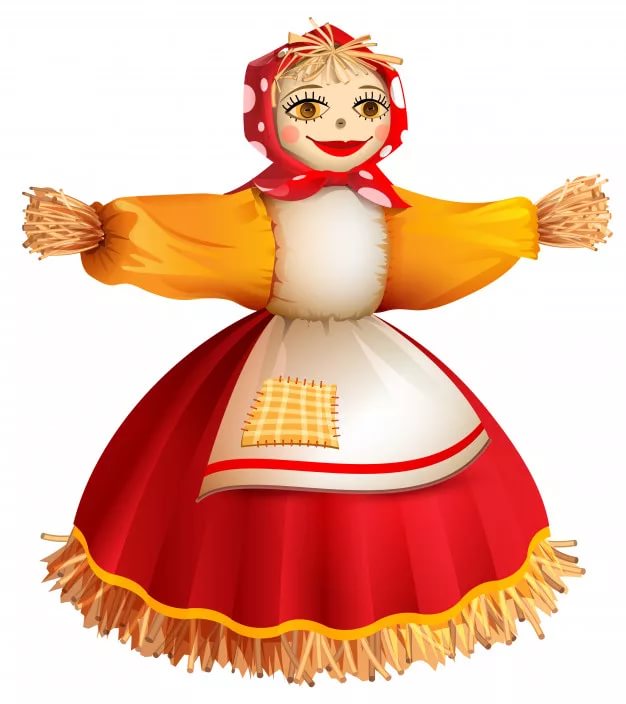 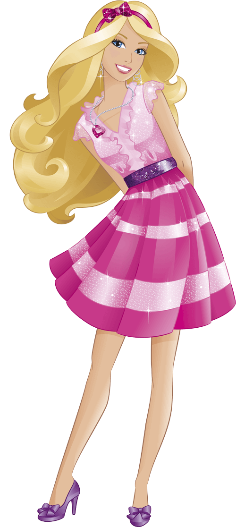 Есть блины на Масленицу – важный ритуал. Наши предки считали, что с каждым кусочком они получают энергию солнца. В нашей столовой хотят испечь блины для всех детей. Давайте поможем поварам. Нам нужно узнать, сколько всего детей учатся с 1 по 4 класс. 4 задание.Пользуясь диаграммой с данными о количестве детей, определи, сколько детей в каждом классе. 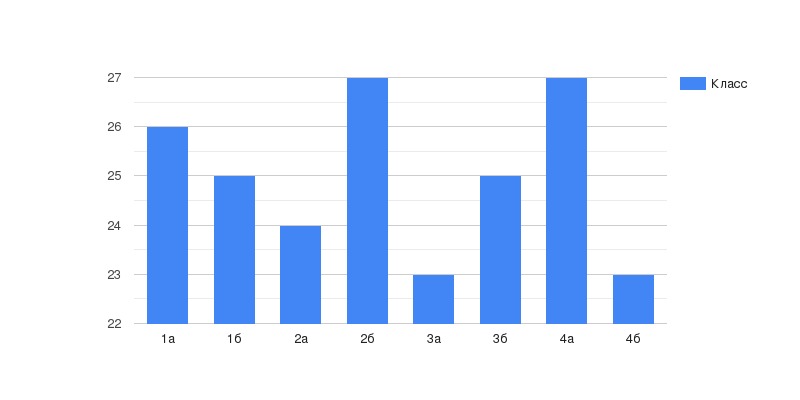 Определите, сколько всего учеников в первых, вторых, третьих и четвертых классах. Занесите данные в таблицу.  Пользуясь полученными данными, сосчитайте сколько нужно испечь блинов на всех детей, если каждый ученик съест по 2 блина. Нужно испечь ______________________ блинов. 5 задание. Дополните афишу рисунками или дополнительной информацией.Выполните итоговое задание.Приложение 1Рефлексивная анкета(заполняется каждым участником по окончании работы в микрогруппе).Поставь галочку на оценочной шкале:1. Оцени, насколько интересной показалась тебе эта задача.2. Оцени, насколько сложными для тебя оказались предложенные задания.3.Оцени свой вклад в решение задачи (насколько ты оказался полезен своей группе при решении задачи).4.Оцени, насколько дружно и слаженно работала твоя группа.Хотел бы ты работать еще раз в той же группе? (Обведи)Да                            Нет          Почему?_______________________________________________________Рефлексивная анкета(заполняется каждым участником по окончании работы в микрогруппе).Поставь галочку на оценочной шкале:1. Оцени, насколько интересной показалась тебе эта задача.2. Оцени, насколько сложными для тебя оказались предложенные задания.3.Оцени свой вклад в решение задачи (насколько ты оказался полезен своей группе при решении задачи).4.Оцени, насколько дружно и слаженно работала твоя группа.Хотел бы ты работать еще раз в той же группе? (Обведи)Да                            Нет          Почему?_______________________________________________________Приложение № 2Оценочный лист работы группы:Шкала оценок:   3 балла — указанное качество проявляется в полной мере2 балла — указанное качество проявляется в значительной степени1 балл — указанное качество проявляется частично0 баллов — указанное качество отсутствуетПриложение 3.ШИРОКАЯ МАСЛЕНИЦАПРИГЛАШАЕМ ВСЕХ НА МАСЛЕНИЦУ _______МАРТА В ___ч ___мин.ВСЕХ ЖДЕМ НА___________________________.ВАС ЖДУТ:1.______________________________________2.______________________________________3.______________________________________4.______________________________________5.______________________________________Замысел проектной задачиДети работают в группах по 6 человек, выполняя последовательно 5 заданий. Для удобства работы в группе учитель может распечатать задания в нужном количестве для каждой группы. Для детей с ОВЗ задания могут выбираться « по силам» ,а остальные задания даваться в готовом виде. Результаты выполнения с первого по четвертое задание заносятся в афишу. Задание 5 -  позволяет детям добавить свои картинки, информацию из других источников. Итогом совместной работы группы является свой «продукт»: афиша. Создавая свой «продукт», дети берут данные из задания. При этом осуществляют отбор материала, анализируют, преобразовывают «продукт», дополняя информацией из жизненного опыта.Работа рассчитана на 1 урок. Желательно предоставить учащимся возможность пользоваться дополнительной литературой, которую необходимо предоставить и интернетом.Комментарий к заданию 1: Дети читают информацию о празднике «Масленица». Определяют в какой день масленичной недели лучше провести праздник, при этом используют календарь. После того, когда дети определи дату, они вырезают картинку с соответствующим праздником. Комментарий к заданию 2: пользуясь данными таблицы «Программа мероприятия», дети определяют время и место встречи, заносят его в афишу. Пользуясь этой же таблицы, дети вписывают в афишу мероприятия по времени. Комментарий к заданию 3: пользуясь таблицей, ученики должны соотнести картинку с ее текстовым описанием. Комментарий к заданию 4: Пользуясь диаграммой, дети должны определить, сколько учеников в каждом классе. Используя эту информацию, они должны узнать, сколько учеников в начальной школе. Определив их количество, учащиеся подсчитывают количество блинов. Комментарий к заданию 5: Дети могут оформить красочно, добавить информацию или из дополнительных источников свою афишу. По окончании оформления афиши, представляют свой продукт. Комментарии к рефлексии членов группы:Заполнение листа самооценки каждым участником группы. Распечатать на каждого.Комментарии к Оценочному листу публичного представления работы группы. Приложение №2.Работа проходит фронтально, совместно с учителем дают оценку «продукта» группы. В таблицу заносят баллы от 0-3.Таблица висит на доске для каждой группы. Шкала дана после таблицы.Тип проектной задачи Межпредметная (математика, окружающий мир, литературное чтение)Место проектной задачи в образовательном процессеРекомендуемое время проведения — 1 урокДидактические цели Создание условий для комплексного использования освоенных математических и читательских, естественнонаучных умений в нестандартных условиях квазиреальной ситуации (проявление математической, читательской естественнонаучной грамотности).Отработка навыков сотрудничества в микрогруппах: коллективно-распределительная деятельность при решении ряда практических задач.Планируемые результатыВ области математической грамотностиСпособность применять следующие предметные математические умения в нестандартных условиях:составлять целое из заданных частей, обобщать информациючитать, заполнять и интерпретировать данные таблиц, столбчатой диаграммыинтерпретировать данные, приведенные в тексте и на рисункевыполнять реальные расчеты с извлечением данных из таблицы и текста.В области читательской грамотностипонимать фактологическую информациюнаходить и извлекать одну или несколько единиц информациисоотносить визуальное изображение с вербальным текстомоценивать содержание текста или его элементовиспользовать информацию из текста для решения практической задачи. В области естественнонаучной грамотности:Анализировать, интерпретировать данные и делать соответствующие выводыобъяснять принцип действия технического устройства или технологиианализировать, интерпретировать данныеМетапредметные результаты:Регулятивные УУДумение планировать деятельность  умение осуществлять контроль процесса и результатов деятельности (при выполнении итогового задания) умение осуществлять самооценку и оценку работы группы Коммуникативные УУДумение договариваться для выполнения коллективно-распределительной работы при решении ряда задач построение речевого высказывания в письменной и устной формеАфиша – это объявление, которое вывешивается на видном месте. В афише обязательно указывается дата, время и место проведения праздника, концерта или спектакля. ВремяПрограмма праздника 13:00Встреча на стадионе 13:15-14:00Масленичные развлечения,14:00-14:30Интересные представления,14:30-15:00Всевозможные задания,15:00-15:20Хороводов дружное завивание,15:20-16:00И, конечно, с Масленицей прощание. Картинка Описание 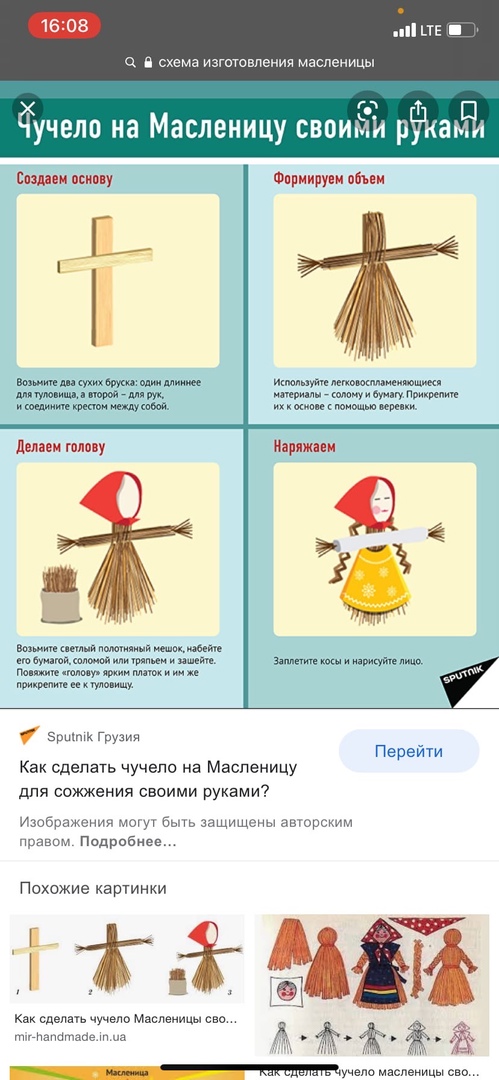 Возьмите светлый полотняный мешок, набейте его  бумагой и зашейте. Повяжите «голову» ярким платком  и им же прикрепите ее к туловищу. 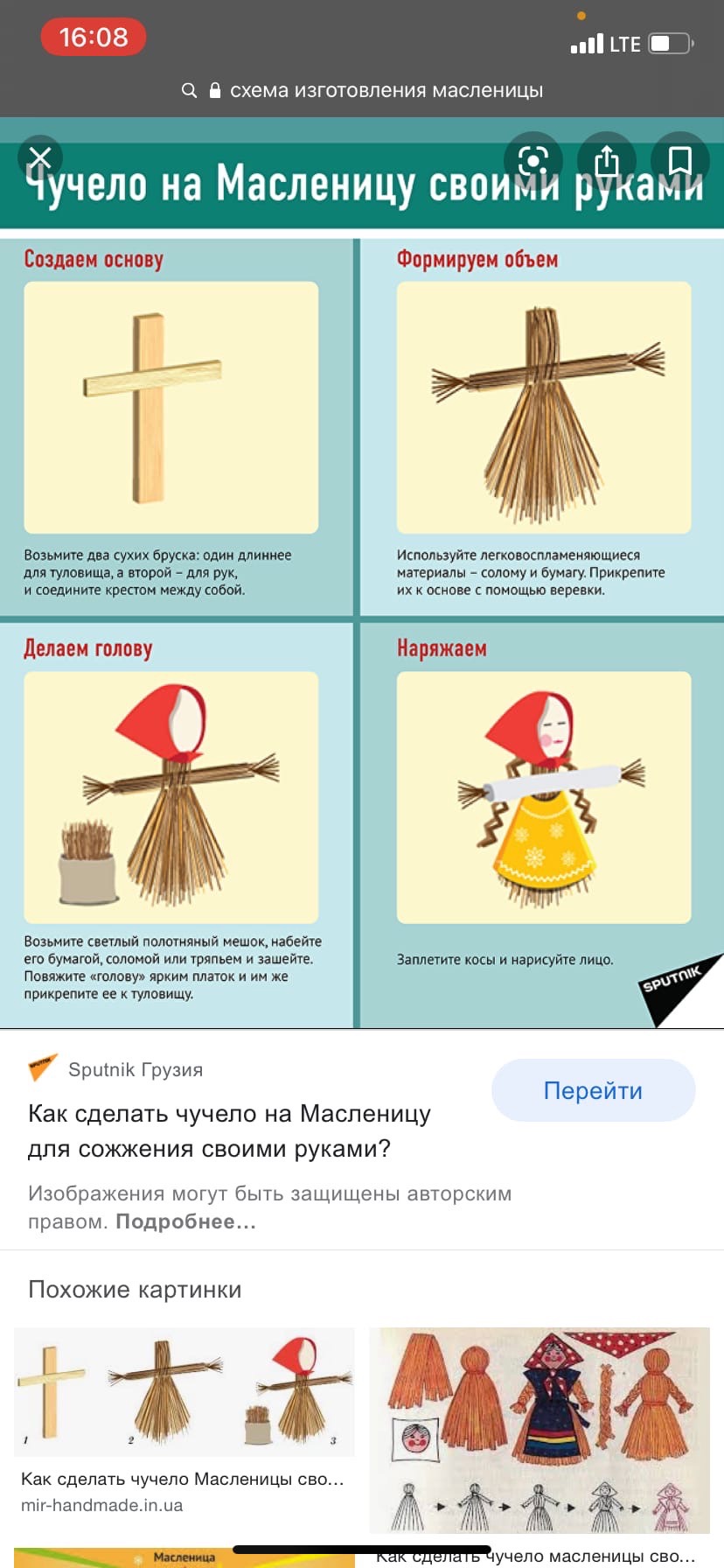 Заплетите косы и нарисуйте лицо.Используйте легковоспламеняющиеся материалы – солому и бумагу. Прикрепите их к основе с помощью веревки.Возьмите два сухих броска: один длиннее для туловища, а второй – для рук, и соедините крестом между собой. Класс1-ые классы2-ые классы3-ие классы4-ые классыИтого Всего 1234512345123451234512345123451234512345КритерииКоличество баллов (0 — 3)1. Правильность выбранного материала2. Полнота памятки3. Аккуратность оформления памятки4. Качество выступления (логика изложения, выразительность)Итого